Circuits de couleurs suivant le Cahier des charges des courses en Occitanie et le Guide des choix des circuits couleur de la LOCCO.Règlement applicable : Règlement des Courses d’Orientation en Occitanie                               CIRCUITS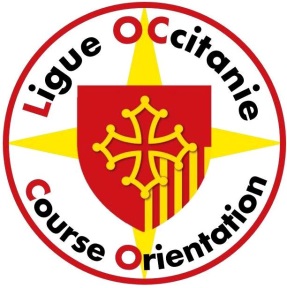 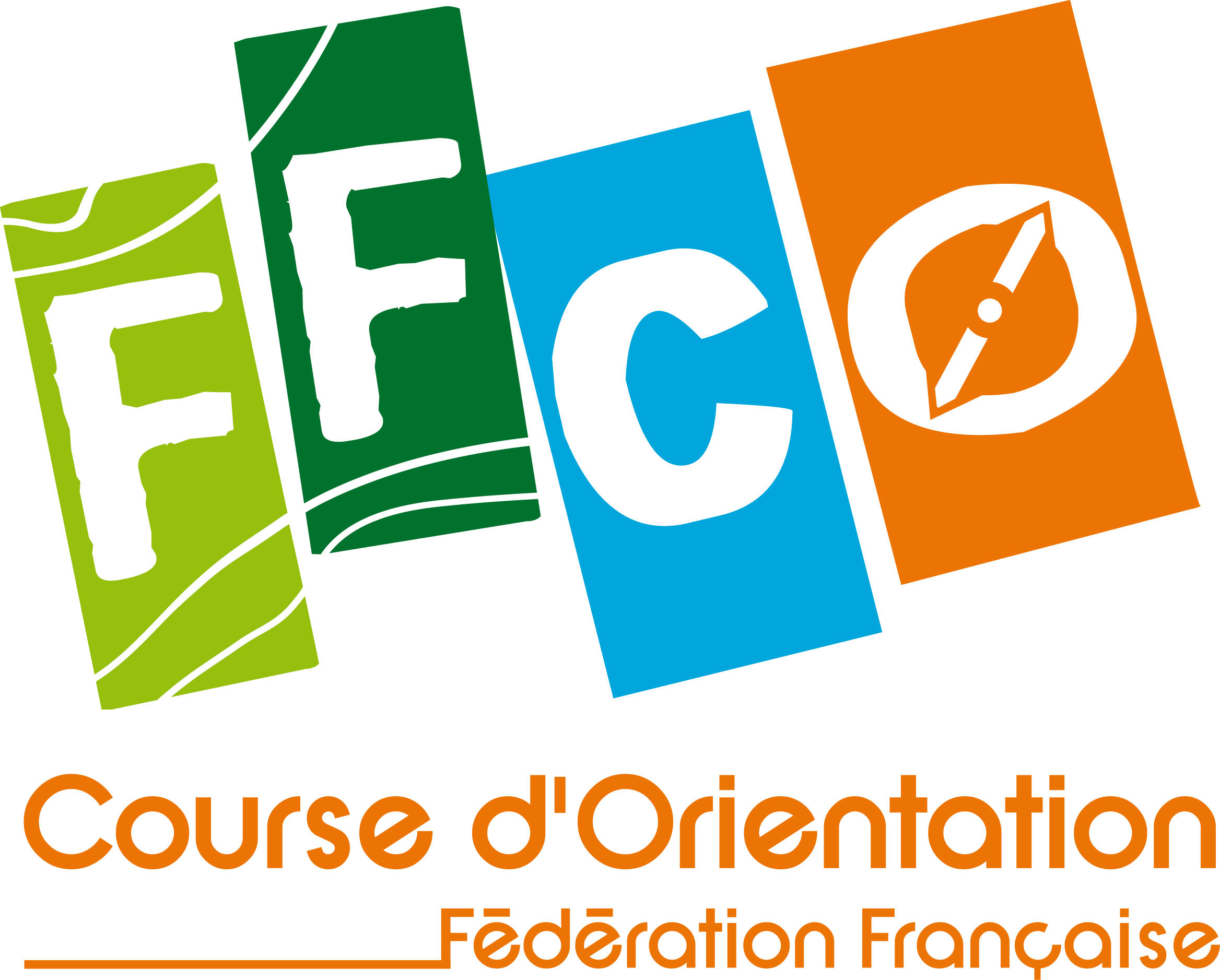 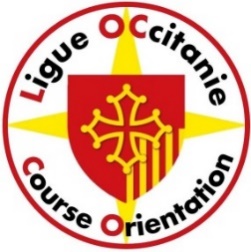 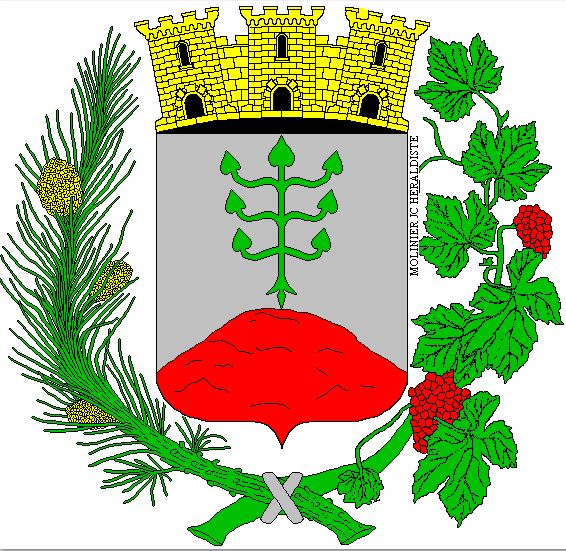 Commune De MONTBRUN DES CORBIERES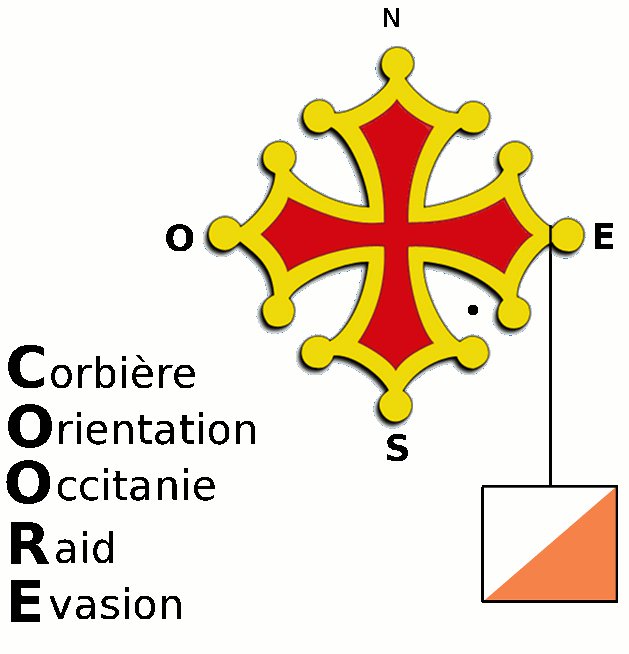 ALARIC’O (Etape 2) :1er AVRIL 2023 Après-midiMoyenne DistanceMONTBRUN DES CORBIERES (11700)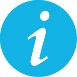 INFORMATIONS GÉNÉRALESOrganisation : COOREOrganisation : COORECOURSE COMPTANT POURLE CLASSEMENT NATIONALNONDirecteur de course : PEYRARD Jean-marcDirecteur de course : PEYRARD Jean-marcCOURSE COMPTANT POURLE CLASSEMENT NATIONALNONTraceur : Esteban BOPPTraceur : Esteban BOPPCOURSE COMPTANT POURLE CLASSEMENT NATIONALNONGEC : Claudine VIBERT GEC : Claudine VIBERT COURSE COMPTANT POURLE CLASSEMENT NATIONALNON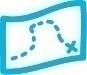 CARTENom : Pinède de Conilhac-MontbrunNom : Pinède de Conilhac-MontbrunÉchelle : 1/10000Relevés : 2011, mise à jour 2023Relevés : 2011, mise à jour 2023Équidistance : 5 mCartographe : Ray HULSECartographe : Ray HULSEType de terrain : Pinède, Garrigue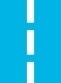 ACCÈS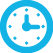 HORAIRESFléchage :Entrée du Village (GPS :43.196934, 2.684534)Fléchage :Entrée du Village (GPS :43.196934, 2.684534)Accueil : A partir de 9 hAccueil : A partir de 9 hCovoiturage : https://www.covoitribu.fr/poll/41006_NzqpLWAGGcxH1qDistance parking-accueil :300 mCovoiturage : https://www.covoitribu.fr/poll/41006_NzqpLWAGGcxH1qDistance parking-accueil :300 mDépart : De 14h30 à 16hDépart : De 14h30 à 16hDistance accueil-départ : 600 mDistance accueil-départ : 600 mRemise des récompenses : NonRemise des récompenses : NonDistance arrivée-accueil : 200 mDistance arrivée-accueil : 200 mFermeture des circuits : 17 hFermeture des circuits : 17 h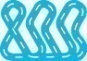 CIRCUITS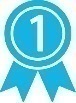 RÉSULTATSNombre de circuits  : 4Nombre de circuits  : 4http://www.coore.fr/http://www.coore.fr/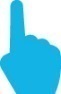 SERVICESAucunAucun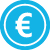 TARIFSLicenciés FFCO : 	19 ans et + : 6 €  	 18 ans et - : 5 €Licenciés FFCO : 	19 ans et + : 6 €  	 18 ans et - : 5 €Non-licenciés FFCO :	19 ans et + : 8 €  	 18 ans et - : 7 €Non-licenciés FFCO :	19 ans et + : 8 €  	 18 ans et - : 7 €Location de puce : 	3€Taxe pour inscriptions tardives, ou absence non justifiée : 3 €Location de puce : 	3€Taxe pour inscriptions tardives, ou absence non justifiée : 3 €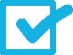 INSCRIPTIONSINSCRIPTIONSInscription sur le site de la FFCO  Avant le 25/03/2023 (https://licences.ffcorientation.fr/inscriptions)Pour les non-licenciés : Remplir l’attestation ci-dessous :- pour les majeurs :  attestation  de prise de connaissance du questionnaire médical fédéral et des recommandations des cardiologues du sport;- pour les mineurs : attestation par les personnes exerçant l’autorité parentale sur le mineur que chacune des rubriques du questionnaire de santé a donné lieu à une réponse négative, ou certificat médical de moins de 6 moisInscription sur le site de la FFCO  Avant le 25/03/2023 (https://licences.ffcorientation.fr/inscriptions)Pour les non-licenciés : Remplir l’attestation ci-dessous :- pour les majeurs :  attestation  de prise de connaissance du questionnaire médical fédéral et des recommandations des cardiologues du sport;- pour les mineurs : attestation par les personnes exerçant l’autorité parentale sur le mineur que chacune des rubriques du questionnaire de santé a donné lieu à une réponse négative, ou certificat médical de moins de 6 moisInscription sur le site de la FFCO  Avant le 25/03/2023 (https://licences.ffcorientation.fr/inscriptions)Pour les non-licenciés : Remplir l’attestation ci-dessous :- pour les majeurs :  attestation  de prise de connaissance du questionnaire médical fédéral et des recommandations des cardiologues du sport;- pour les mineurs : attestation par les personnes exerçant l’autorité parentale sur le mineur que chacune des rubriques du questionnaire de santé a donné lieu à une réponse négative, ou certificat médical de moins de 6 moisInscription sur le site de la FFCO  Avant le 25/03/2023 (https://licences.ffcorientation.fr/inscriptions)Pour les non-licenciés : Remplir l’attestation ci-dessous :- pour les majeurs :  attestation  de prise de connaissance du questionnaire médical fédéral et des recommandations des cardiologues du sport;- pour les mineurs : attestation par les personnes exerçant l’autorité parentale sur le mineur que chacune des rubriques du questionnaire de santé a donné lieu à une réponse négative, ou certificat médical de moins de 6 mois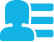 CONTACTcoore@laposte.netcoore@laposte.netcoore@laposte.netCIRCUITDISTANCEPOSTESViolet  Long 5,4 km19 Violet Moyen4,8 km16Jaune Débutant3,1 km11Vert/Bleu Enfant2 km8